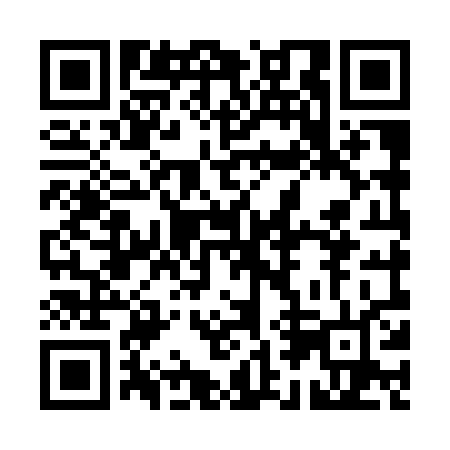 Prayer times for McKinleyville, New Brunswick, CanadaMon 1 Jul 2024 - Wed 31 Jul 2024High Latitude Method: Angle Based RulePrayer Calculation Method: Islamic Society of North AmericaAsar Calculation Method: HanafiPrayer times provided by https://www.salahtimes.comDateDayFajrSunriseDhuhrAsrMaghribIsha1Mon3:305:331:276:539:2111:242Tue3:305:331:276:529:2011:243Wed3:305:341:276:529:2011:234Thu3:315:351:276:529:2011:235Fri3:315:351:276:529:1911:236Sat3:335:361:286:529:1911:227Sun3:345:371:286:529:1811:218Mon3:355:381:286:529:1811:209Tue3:375:381:286:519:1711:1910Wed3:385:391:286:519:1711:1711Thu3:405:401:286:519:1611:1612Fri3:415:411:286:519:1511:1513Sat3:435:421:296:509:1511:1314Sun3:455:431:296:509:1411:1215Mon3:465:441:296:499:1311:1016Tue3:485:451:296:499:1211:0917Wed3:505:461:296:499:1111:0718Thu3:515:471:296:489:1011:0619Fri3:535:481:296:489:0911:0420Sat3:555:491:296:479:0811:0221Sun3:575:501:296:479:0711:0022Mon3:595:511:296:469:0610:5923Tue4:015:531:296:459:0510:5724Wed4:025:541:296:459:0410:5525Thu4:045:551:296:449:0310:5326Fri4:065:561:296:439:0210:5127Sat4:085:571:296:439:0110:4928Sun4:105:581:296:428:5910:4729Mon4:126:001:296:418:5810:4530Tue4:146:011:296:408:5710:4331Wed4:166:021:296:408:5510:41